 [04196] 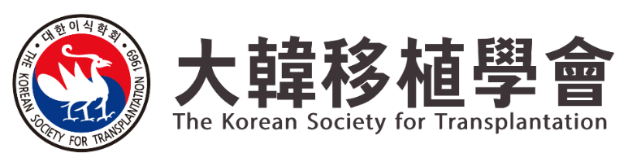 서울 마포구 백범로 202, 327호 대한이식학회(신공덕동, 마포케이씨씨웰츠타워)/ Tel.02-484-8052 / Fax.02-485-8052 [2019년 대한이식학회 제15차 춘계학술대회]숙박비 환급 신청서신청자 정보 입력동반 투숙객 정보 입력유의 사항1. 신청기간: 3월 18일 (월)~ 3월 29일 (금)2. 신청서류: 신청서, 숙박 인보이스, 결제영수증(원본 또는 카드승인내역서)3. 보내실 곳: 대한이식학회 사무국 우편 제출 (서울 마포구 백범로 202, 마포KCC웰츠타워 327호)4. 환급 기준: 1인 1박 최대 4만원- 코디네이터: 1인 최대 2박 지원 (숙박일: 3월 14일, 15일)- 연구원:  1인 1박 지원 (숙박일: 3월 14일)5. 개인카드 결제만 환급 가능 (법인카드 결제 환급 불가능)6. 대전 지역 내 숙박만 환급 가능2019년      월      일신 청 자:                     (인)성 함 성 함 소 속소 속연락처연락처숙박금액숙박금액총 금액: 인원수:인원수:계좌번호계좌번호계좌번호:은행명:예금주:구 분코디네이터대한이식학회 회원 여부대한이식학회 회원 여부회원(      ),  비회원(     )구 분코디네이터코디네이터 협회 회원 여부코디네이터 협회 회원 여부회원(      ),  비회원(     )구 분코디네이터제15차 춘계학술대회 사전등록 여부제15차 춘계학술대회 사전등록 여부등록(      ),  미등록(     )구 분연구원제15차 춘계학술대회 사전등록 여부제15차 춘계학술대회 사전등록 여부등록(      ),  미등록(     )코디네이터성함소속구분구분코디네이터대한이식학회 회원 여부 회원(      ),  비회원(     )코디네이터코디네이터 협회 회원 여부회원(      ),  비회원(     )코디네이터제15차 춘계학술대회 사전등록 여부등록(      ),  미등록(     )코디네이터대한이식학회 회원 여부 회원(      ),  비회원(     )코디네이터코디네이터 협회 회원 여부회원(      ),  비회원(     )코디네이터제15차 춘계학술대회 사전등록 여부등록(      ),  미등록(     )연구원성함소속구분구분연구원제15차 춘계학술대회 사전등록 여부등록(      ),  미등록(     )연구원제15차 춘계학술대회 사전등록 여부등록(      ),  미등록(     )